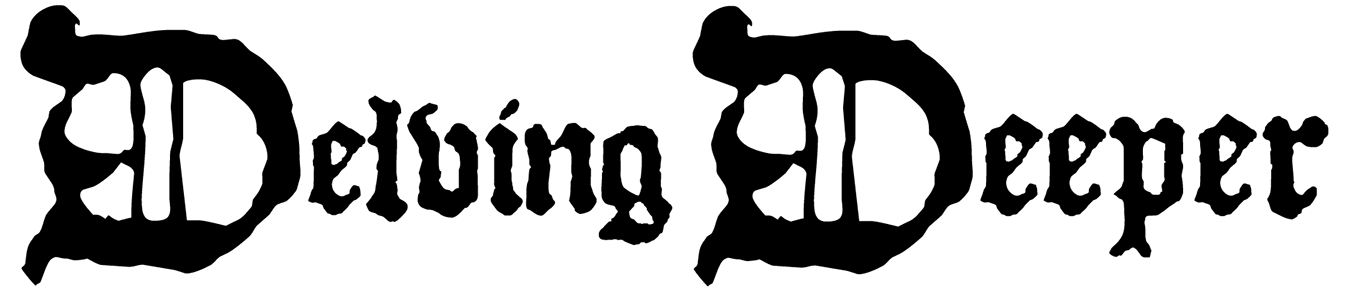 R E F E R E N C E	R U L E S	V4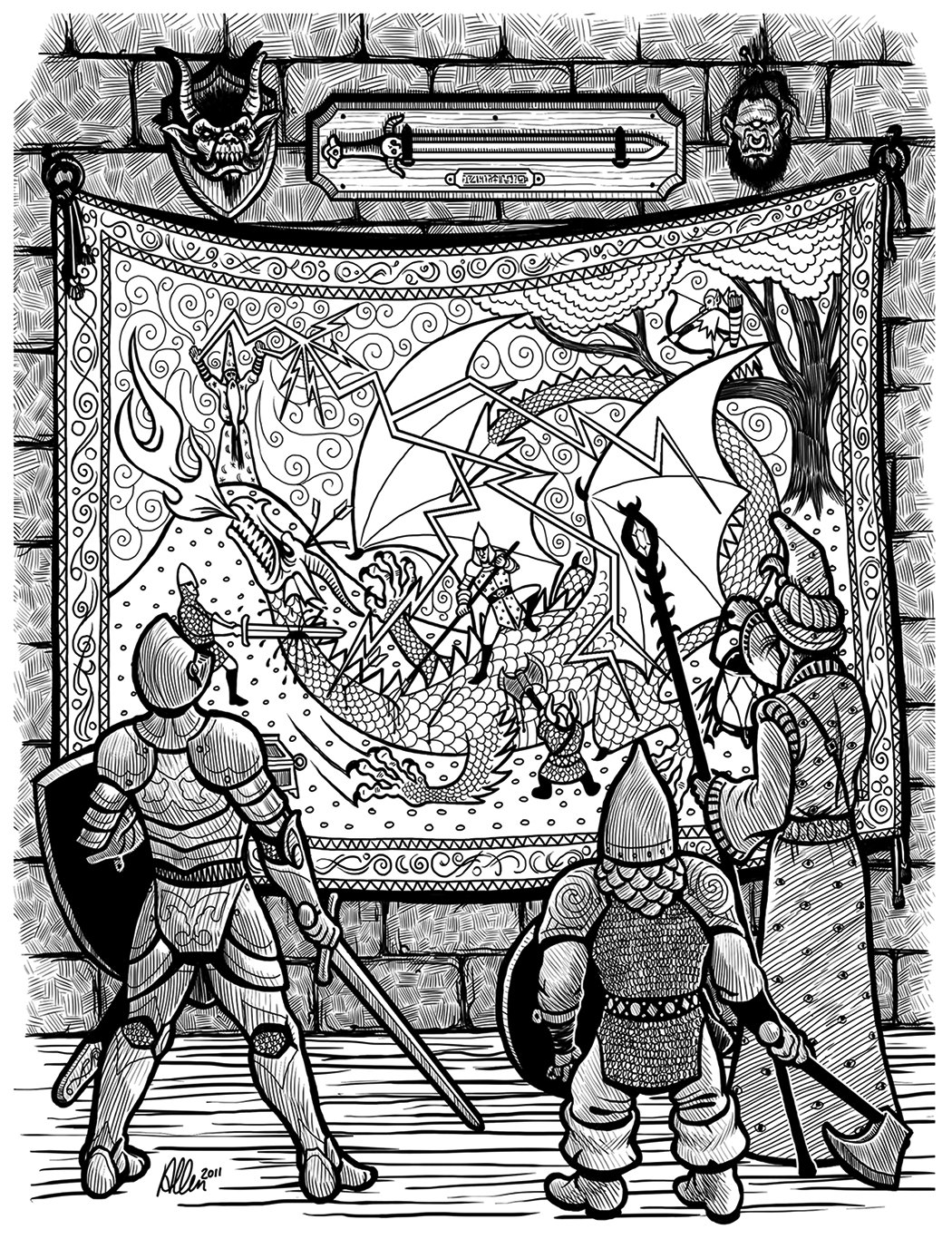 V O L U M E	IHEROES & MAGIC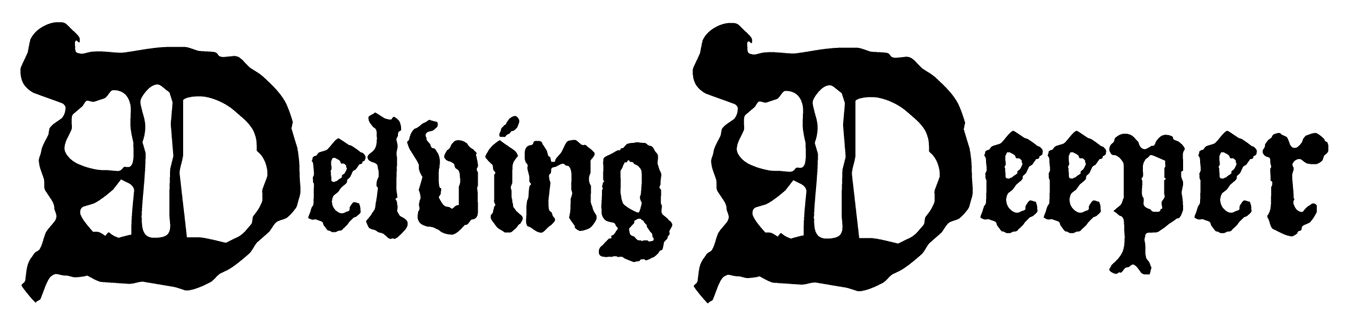 R E F E R E N C E	R U L E S VOLUME IHEROES	&	MAGIC by Simon J. BullWith thanks to those who helped make Delving Deeper possible: Cameron Dubeers, John Adams, David Macauley, Marv Breig, Matthew J. Finch, and members of the ODD74 discussion group.For all followers of the original fantasy gameOriginal rules: E. Gary Gygax, Dave Arneson Authors: Simon J. Bull, Cameron Dubeers Editor/Production: Simon J. BullProof readers: Ethan Sincox, Peter Fröhlich, Zach Howard, David Macauley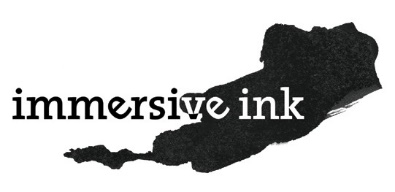 Cover art/Title: Mark Allen Ref Rules v4b, March 2015http://forum.immersiveink.com/Copyright © 2015 Simon J. BullCONTENTSPREFACEIn the mid-1970s a shoe repairman and a security guard with a mutual passion for miniature wargaming and fantasy literature got together and wrote a game. What Ernest Gary Gygax and Dave Arneson created was so innovative, so entirely differ- ent, that it wasn’t merely a new game, it was a whole new genre of gaming—it was the first comprehensive role-playing game. It was a runaway best seller and is still, arguably, the best game of its kind.The original incarnation was intended for seasoned wargamers, but was difficult for many other readers to grasp. Enter Doctor J. Eric Holmes of the USC School of Medicine. Holmes understood that this new hobby could have a broader appeal if it were presented in a friendlier manner. So the good Doctor set about distilling the game down to something that folks with no knowledge of wargaming or role- playing games could understand. And it exploded into the national consciousness. It captured the imagination of youth across the United States, and then around the world.The game continued to grow after its initial success. Gygax penned his own sub- sequent edition that promoted standardized, tournament play, while numerous boxed set editions built upon Holmes’ principle of accessibility while expanding the scope of game.From 1974 to the late 1980s, every new edition of the game was more or less inter- changeable. Players familiar with one edition could jump right into another with- out forethought. In the 1990s, however, this began to change. In this period, each new edition changed the nature of the game in subtle and obvious ways. The newer editions were, sadly, incompatible with the original game, and were ultimately quite different in all but name.In the midst of all this, players who had been quietly running their campaigns for 30 plus years began to realize that the genius of the original game was at risk. If they couldn’t attract new players to the original game, it might soon vanish forever!This potential disaster drove the wheels of ingenuity, and a group of dedicated gamers conceived the notion of recreating the game play of the 1970s using legally available references and licenses. By this method, legal emulations of various edi- tions of the game became possible. However, there was no faithful emulation of the original 1974 edition. Until now.Meticulously forged over two long years of development, Delving Deeper invites you to recreate the original role-playing experience as it was in its earliest days! Return to a time when three alignments were enough, when a handful of character classes ruled, and when magic swords had their own ideas about who was boss.If you’ve ever read or watched a good fantasy with hungry eyes, then this is the game for you. Right here are all the rules you’ll need, none of the rules you won’t, and unparalleled room for expansion and growth. Grab your trusty sword, your magic wand, and call the guards to arms! There are dungeons to explore and trea- sures in these pages...INTRODUCTIONDelving Deeper is a gateway to realms where magic works and dragons are real, where elves and dwarfs fight alongside men against goblins and giants, and where a strong sword arm can carry the day in battle. All that is needed to play is some basic stationery, a few friends, and a vivid imagination.One player will referee the fantasy world while the others assume the role of adven- turers and explore it. As heroes and wizards they will face its challenges, defeating monsters and winning fabulous treasures as they rise to fame or, if they are careless, vanish into obscurity.About These VolumesPlayers should begin with Volume I which details characters that can be played, equipment and hirelings that can be had, and spells that are available to magic- using sorts. Players need read no further.Aspiring referees are advised to continue immediately on to Volume II wherein are guidelines for constructing a campaign world and filling it with dungeons, monsters, and treasures, and advice on conducting adventures around these. Fi- nally, Volume III is intended as a reference for referees; it contains all manner of monsters—from androids to zombies—and treasures including magical wands, weapons, and a plethora of other items.Common TermsDelving Deeper is a role-playing game in which the players control player characters (PCs) and the referee controls non-player characters (NPCs) including monsters. All these have a number of hit dice (HD) which are six-sided dice thrown to see how many hit points (hp) can be sustained before being slain. Armor class (AC) is a measure of protection against physical attack, while saving throws are made to avert fates such as poisoning, being turned to stone, or being vaporized by dragon’s breath. Player characters accumulate experience points (XP) in order to advance to each successive level of ability.Distances, Ranges, and Movement Rates are given as inches. An inch represents a real distance according to the scale of play. At the dungeon combat scale 1” repre- sents 10 feet. At the wilderness combat scale 1” represents 10 yards. At the overland and ocean exploration scale 1” of movement represents 1 mile per day.Dungeon Level pertains to depth underground. The 1st dungeon level is the shal- lowest, the 2nd dungeon level is the next deeper level, and so on. Deeper dungeon levels are more dangerous and more rewarding than shallower dungeon levels. Players will usually determine what dungeon level they wish to explore.Experience Level ranks the relative power of player characters. Players begin at the 1st (least powerful) experience level and work their way upward. While expe- rience levels are theoretically unlimited these rules assume the majority of play will occur at the 1st through 12th experience levels.Gold Pieces (gp) are the basic unit of currency for which goods are traded. One gold piece is worth 10 silver pieces or 100 copper pieces. There are 20 coins of any type to one pound.Heroic-Types include all man-types of heroic stature and all monsters that repre- sent a heroic threat. Collectively these are all creatures with 3 or more hit dice but fewer than 7 hit dice.Man-Types are all men and other creatures of same basic proportions including androids, cavemen, dwarfs, elves, gnolls, gnomes, goblins, halflings, hobgoblins, kobolds, lizardmen, mermen, nixies, orcs, and pixies. The majority of man-types are also normal-types but exceptional individuals can be heroic- or superheroic-types instead.Monsters are all creatures controlled by the referee. These include dragons, orcs, vampires, and other genuine horrors of the underworld as well as the townsfolk, hirelings, and even non-player heroes of the game world.A Morale Check is a throw of two six-sided dice used by the referee to determine the behavior of monsters (including man-types) in potentially life-threatening circumstances, particularly in combat.Normal-Missiles are all non-magical projectiles including spears, stones, arrows, and bolts loosed by normal man-types. An otherwise normal missile loosed by a heroic/superheroic-type is considered heroic.Normal-Types include all man-types of less than heroic status and all other crea- tures of similar stature. Collectively these are all creatures with fewer than 3 hit dice.Normal-Weapons are all non-magical arms including swords, spears, axes, and maces wielded by normal man-types. An otherwise normal weapon wielded by a heroic/superheroic-type is considered heroic.A Reaction Check is a throw of two six-sided dice used by the referee to determine how monsters (including man-types) will react to the players, particularly upon their first meeting and in negotiations.A Saving Throw is a throw of a single twenty-sided die used by the player to avert a potentially life-threatening calamity such as being poisoned, turned to stone, or vaporized by a dragon’s breath weapon.Superheroic-Types include all man-types of superheroic stature and all monsters that represent a superheroic threat. Collectively these are all creatures with 7 or more hit dice.A Survival Check is a throw of a hundred-sided die used by the player or referee to determine whether a character or monster will survive being raised from the dead, polymorphed into another shape, or restored to flesh after being turned to stone.Turns are any period during which a player chooses an action for his character. At the dungeon and wilderness combat scales a turn represents one minute. At the dungeon exploration scale a turn represents ten minutes. At the wilderness exploration scale a turn represents one day.Player’s SuppliesThe supplies essential for play are detailed below, followed by optional extras which a player may desire. The essentials are all readily available and inexpensive (or free); even polyhedral dice are easily obtained at hobby stores and online.The Essentials:Delving Deeper (you have it!),Dice (three six-sided dice and one twenty-sided die per player),Stationery (pencil, eraser, paper, and notebook),A vivid imagination! Optional Extras:A Delving Deeper player character record sheet,Graph paper for mapping dungeons,Hexagonal paper for mapping wilderness regions,Additional dice (any number of six-sided and twenty-sided dice with the latter optionally marked 0-9 twice),Miniatures to represent the player character and his entourage,An enterprising plan...THE DICEDelving Deeper players require six- and twenty-sided dice. A few will do but play will be quicker with half a dozen (or more) of each. For a genuine retro feel twenty- sided dice can be marked 0-9 twice, with 0 representing ten and one of the two 0-9 series being identified as adding ten.Preparation for PlayA player should initially learn something about the campaign world from the ref- eree. This information may be sketchy or generous depending on how prepared the referee is and how many players have come before. In either case it is the player’s role to insert his new character into the fantasy world and augment it with his presence. Whether he comes to riches or ruin, each character should be noted!Before choosing a character the player should familiarize himself with the options presented herein. He may desire to play a certain type of character from the outset but should be equally prepared to go with whatever the dice may bring.If the dice occasionally seem unkind the player is reminded that great enjoyment can arise from unconventional characters and from dramatic demises. Such will be the fate of many adventurers.The player should be ready to participate in the game, tackling the challenges pre- sented with creativity and imagination—this is the greater part of the game. Above all the player must be prepared to accept the rulings of the referee and to enjoy whatever game circumstances may arise.The adventure begins... Now!PLAYER CHARACTERSHaving learned something about the campaign world from the referee, the player’s first order of business is to construct a fantasy persona called a character. The player will thereafter control this character’s actions in the game.AlignmentEach character must choose a side in the eternal struggle. He is either of law or of chaos or is otherwise neutral.Law is civility and order and upholds the greater good. Chaos is anarchy and bru- tality and undermines the greater good. Neutrality is neither for law nor chaos but for the individual and for those with no stake in the grander contest.Determination of AbilitiesCharacters are ranked in six abilities: strength, intelligence, wisdom, dexterity, constitution, and charisma. Each is determined, in order, by the referee with a throw of three six-sided dice producing scores between 3 and 18. The player should record these figures on a character sheet or note paper before selecting his class.Prime Requisite AbilitiesOne of the six abilities is considered to be the prime requisite for each class of charac- ter. Fighters should be strong, magic-users should be intelligent, and clerics should be wise.A character will acquire a greater or lesser number of experience points from his ad- ventures according to his prime requisite ability score.While a high score may predispose a player toward a particular class and a low scoremay dissuade him, ability scores do not preclude the selection of any class. Nor do they determine a character’s success (player strategy being paramount in that).Suppose, for example, an intending player was given the adjacent ability scores:With a wisdom score of 6 this character would advance slowly as a cleric. His keen intelligence means he could do well as amagic-user; however, because of a preconceived inclination toward heroic combat, the player elects the role of a fighter. His strength of 11 is perfectly respectable and his constitution of 12 indicates good fitness. A dexterity score of 10 is neither quick nor slow, but his ordinary charisma score means this player should not depend overly on the loyalty of his followers.Explanation of AbilitiesFollowing is an explanation of each of the six abilities.STRENGTH is raw physical power. It is useful for forcing doors, lifting gates, and carrying heavy equipment including treasure! Strength is the prime requisite for fighters.Movement Rates allowed by load are for man-sized and man-like types. These should be scaled appropriately for other types but any character reduced to half his movement rate is considered to be encumbered. Movement rates are expressed in inches which are scaled according to the environment being explored to produce the actual ground rate.INTELLIGENCE is cunning, acumen, and book learning and one additional language is known for every point beyond 10. Intelligence is the prime requisite for magic-users and is useful to the referee for determining what course of action a non-player character should take.Many Languages are spoken throughout the game world with each intelligent type having its own tongue. Man-types also share a “common tongue” which 20% of all speaking creatures will know.Additionally, there are the tongues of law, chaos, and neutrality which are known to the speaking membership of those align- ments. Creatures of one alignment will recognize the other alignment tongues without comprehending them. Chaotics will attack speakers of law and vice versa.Player characters always know at least two languages: the common tongue and an alignment tongue. Non-human player characters may know additional languages as will all characters with above average intelligence. Additionally, there are spells and magic items that will aid in the com- prehension of unknown languages.WISDOM is intuition, common sense, and maturity. Each 2 points of wisdom beyond 10 will add  1  point to the character’s prime requisite for the purpose of calculating experience points earned. Wisdom is the prime requisite for clerics and functions as does intelligence in determining what course of action a non-player character should take.DEXTERITY is reaction speed, coordination, and agility. It is useful for accurate shooting and for quick reflexes when initiative is in question. Dexterity is the prime requisite for thieves (if these are used).CONSTITUTION is vim, fitness, and toughness. It determines what damage can be endured and whether or not a character can withstand being raised from the dead, polymorphed, or petrified. Shock Survival is the probability that a character   will survive  the  greatestphysical ordeals. This check is required to be raised from the dead (any failed attempt indicates that no subsequent attempt can ever succeed), to survive returning to flesh  after  being  turned to stone, and to survive transforma- tion into another shape by the baleful polymorph spell.CHARISMA is comeliness, personal charm, and social influence. It is useful in determining reactions, in negotia- tions, and for attracting monsters into service. It determines the number of retainers a character can have and the loyalty of any hirelings.ClassesHaving been given ability scores the player must select a class. Characters begin at the 1st level in the chosen class and thereafter advance to successive experi- ence levels by returning to a safe haven after accumulating the necessary number of experience points.The numbers of HIT DICE given on the following charts are always six-sided and are thrown to determine the number of HIT POINTS of damage that can be sustained before death. Hit dice are thrown and summed with any additions being added to the total.The figures given for each saving throw category are those required on a twenty-sided die to avert various calamities.EXPERIENCE POINTS (XP) are earned primarily by recovering (not merely finding) treasure. 1 XP is awarded per gold piece worth of treasure recovered though the division of any such riches, and hence any XP, is entirely up to the players.Experience points are also earned by defeating monsters. 100 XP are awarded for each hit die of each enemy defeated. The referee may increase the base award for especially	dangerous   en- emies including those with poisonous, paralyzing, or multiple attacks.Experience awards for de- feating monsters are scaled according to the ratio of the dungeon level to the charac- ter level so that higher level players are encouraged to seek appropriate challenges. If a party of 1st level charac- ters were to defeat a dozen 1 HD orcs on the 1st dungeon level they would be awarded 1,200 XP between them. If a party of 6th level characters defeated the same orcs they would earn one-sixth as many XP because they are 6th level characters explor- ing the 1st dungeon level.Note that no character can advance more than a single experience level in a single adventure. He will always fall at least 1 XP short of gaining a second experience level with any excess XP discarded.The ClericClerics must choose law or chaos; they cannot remain neutral in the eternal strug- gle. Either type must remain steadfast in this choice or be stripped of his status.Clerics of the lawful sort are virtuous knights and templars whose purpose is to vanquish evil. Their conviction in the righteousness of this mission enables them to turn the undead and to invoke miracles. In performing their duty clerics are al- lowed shields and any armor but the use of edged or piercing weapons is forbidden.A cleric begins play with a spell book containing the 1st level spells and can there- after cast a number of spells each day appropriate for his experience level. So long as he adheres to his faith a cleric will gain access to spells of successive spell levels as he advances in experience, and can devise spells of his own besides.When a cleric achieves 9th level he can establish a stronghold and the religious fer- vor of the workforce will reduce any construction costs by half. Once established, a stronghold will attract a body of 50-300 fanatically loyal dervishes who will serve without payment (the referee will determine the exact composition of this force). If the surrounding countryside is kept clear of monsters this holding will attract faithful settlers each of whom can pay 2 gp in tithes and taxes per month.A cleric requires 160,000 experience points per level beyond the 12th. A cleric adds one hit die per three levels beyond the 9th.TURNING THE UNDEADMindless undead need never check morale and cannot be subdued but all the un- dead are subject to being turned away—or even destroyed utterly—by a faithful cleric who forcefully presents a Cross. Turning the undead is accomplished by throwing two six-sided dice and comparing the result to the following table.† 2-12 monsters of this type are turned away.* 2-12 monsters of this type are destroyed utterly.Should a cleric fail to turn an undead monster he cannot attempt to turn that mon- ster again until sunrise.THE ANTI-CLERICClerics of the chaotic sort are called anti-clerics. They are intended as villains and their purpose is to vanquish good. They cannot turn the undead but have a selec- tion of reversed clerical spells which they can employ with impunity. Otherwise, they function as do clerics except that an anti-cleric stronghold will attract zealots rather than dervishes.The FighterFighters are soldiers, champions, and other warriors who engage in toe-to-toe and missile combat. Of all the classes they are the most formidable in attack and can withstand the most damage. A fighter has the use of any armor or shield and all weaponry, including missiles and spears. Moreover, magic swords and the majority of other enchanted weapons are usable exclusively by them.In melee combat versus normal-types a fighter throws one attack roll as a 1st level fighter for each of his own hit die. Starting at 4th level he adds +1 to morale checks of any troops he leads in combat, and he will not be targeted by normal-types while there are normal targets available.At 8th level and above a fighter is aware of invisible opponents within 3" and normal- types require a positive morale check to stand their ground if he charges them. He is unable to cast spells, however, and has a limited selection of other magical items.When a fighter achieves 9th level he can establish a stronghold and declare himself its Lord. If the surrounding countryside is kept clear of monsters this holding will attract settlers each of whom can pay 1 gp in taxes per month.A fighter requires 240,000 experience points per level beyond the 12th. A fighter adds one hit die per two levels beyond the 9th.The Magic-UserMagic-users are potentially the most powerful class but they are also the most vul- nerable; they can wear no armor and can use only daggers and staves as weapons. A magic-user can, however, cast magic spells. He begins play with a spell book containing the 1st level spells and can cast a number of spells from memory each day appropriate for his experience level. He gains access to spells of successive spell levels as he advances in experience, and can devise his own spells besides.A magic-user has use of the greatest selection of enchanted items. All save for arms (other than daggers and staves), armor, and a handful of clerical items are at his disposal. Should these prove insufficient a magic-user of at least 9th level can enchant items of his own. The cost and time required to enchant an item will be commensurate with its value.A magic-user requires 200,000 experience points per level beyond the 12th. A magic-user adds one hit die per four levels beyond the 10th.HALFLINGS can be fighters but are limited to 4th level. They are deadly accu- rate with hurled missiles adjusting attack rolls by +3, and will identify noises when listening at doors with a throw of 5-6 on a six-sided die. They are nearly invisible when they blend into the background and can move almost silently. Despite their diminutive stature halflings are surprisingly resilient and make all saving throws at four levels higher than their actual level.DWARFS dwell underground and see equally well by day or by night. They are limited to 6th level as fighters but make all saving throws at four levels above their actual level and are the only characters able to employ the +3 war hammer to its full potential. They are adept at evading large, clumsy enemies and suffer only half damage from foes such as ogres and giants.Dwarfs are expert miners and are able to note any new constructions, shifting walls, slopes, falling slabs, false floors and the like in dungeon stonework. They will identify noises when listening at doors with a throw of 5-6 on a six-sided die.Dwarfs are able to speak the languages of gnomes, goblins, and kobolds in addition to their own language, their alignment tongue, and the common tongue.ELVES begin as either fighters or magic-users but can change class between ad- ventures as often as desired. An elf becomes dual-classed when he changes class forthe first time and  may there-after use both the weaponry of a fighter and the spells of a magic-user simultaneously.The dual-classed character must maintain separate experience point totals for each of his classes, with all earned experience going toward  his  currently  ac- tive class. He uses the more favorable game statistics of both classes during play but cannot act as a magic-user while wearing non-magical armor.Elves deal +1 hit point of damage when employing magic weapons and can move and fire a bow without penalty when on foot. They are nearly invisible in theirgray-green cloaks and can move almost silently. When actively searching they will locate secret doors with a throw of 3-6 on a six-sided die. When merely passing by they will do so with a throw of 5-6 on a six-sided die. They will identify noises when listening at doors with a throw of 5-6 on a six-sided die and are immune to the paralyzing touch of ghouls and thulls. They are, however, limited to 4th level as fighters and to 8th level as magic-users.Elves are able to speak the languages of gnolls, hobgoblins, and orcs as well as their own language, their alignment tongue, and the common tongue.The Thief (Optional Class)Thieves are sneaks, trouble-shooters, and infiltrators who operate by cunning and subtlety. Men, elves, dwarfs, and halflings can advance without limitation but because thieves are necessarily underhanded they cannot be aligned with law. Dexterity is their prime requisite.Although able to employ daggers, slings, and short swords thieves lack the resil- ience of proper fighters and can wear leather armor only. Furthermore, a thief is best suited to striking from behind with surprise. In these circumstances a +4 ad- justment is applied to the attack roll and a successful attack will cause two damage dice at levels 1-4, four damage dice at levels 5-10, and six damage dice at levels 11-12.This aside, a thief is especially skilled in many subterfuges including:Opening locks and foiling of magical closures,Disarming small trapped devices such as spring-loaded poisoned needles,Climbing almost sheer surfaces up or down at half normal movement rate,Identifying noises behind closed doors,Stealing or concealing items by sleight-of-hand,Moving stealthily to pass or surprise enemies,Hiding in nothing more than shadows,Finding hidden or secret doors and passages.A thief accomplishes all these with a throw of 3-6 on a six-sided die. Should he fail to disarm a trap it will instead be sprung with all the usual consequences.At 3rd level and above a thief is equally able to discern the meaning of any non- magical cipher, message, map, or other written instruction. At 9th level and above this ability extends to casting magic-user spells from scrolls.Changing ClassEven if the referee allows class changes no character can ever change class during an adventure, nor can a cleric ever change to a magic-user or vice versa. Human characters require a minimum score of 16 in the prime requisite of the class they intend to change to. Non-human characters have no such requirement.A character becomes dual-classed when he changes class for the first time and thereafter enjoys the benefits of both classes simultaneously. A dual-classed cleric is always re- stricted in his choice of weaponry and a dual-classed magic-user (other than an elf, who may act as a magic-user while wearing magical armor) must always go unarmored. A dual-classed thief (if these are used) is always restricted to leather armor.The player of a dual-classed character must maintain separate experience point totals for each of his classes. Experience is only ever earned toward one class at a time, as elected by the player at the beginning of each adventure. A dual-classed character may change class (for the purpose of allocating experience points) at any time, subject to the aforementioned restrictions. The more favorable game statis- tics of his classes are used during play.A thief requires 120,000 experience points per level beyond the 12th. A thief adds one hit die per four levels beyond the 11th.Other ClassesThe classes herein will provide many challenges for beginners and experts alike but are by no means exhaustive. There is no reason why a player could not play a noble centaur, a cunning lizardman, or any other type of character should the referee permit it. Whatever these other classes may be, the referee should ensure that they start out relatively weak and have scope to advance in power as do the other classes.Beyond Level 12There is no reason a human character cannot rise beyond 12th level. If higher level play is desired from the outset players should consider the limitations of non- human characters carefully before selecting them. When players progress beyond 12th level the referee can extrapolate spell casting progressions from the existing charts and may wish to introduce higher level spells and abilities for each class.If higher level play is not desired characters can be retired after 12th level, becoming political figures in the campaign under the referee’s stewardship. The player is then free to create a new character to play.EQUIPMENTEach player begins with 30-180 gold pieces to furnish his character with equip-ment appropriate to his profession and possible adventures.* Backpacks and large sacks can carry 30 lb and small sacks can carry 10 lb.* Saddle bags can carry 30 lb.Note that 20 coins of any type weigh one pound.The referee can extrapolate prices for other items from those given.Rations will feed one person for one week. Iron rations are preserved and will keep even in poor environs (includ- ing dungeons) where standard rations would spoil.* Adjusts armor class by −1.Range categories are applicable to ac- curate shooting at individual targets at the dungeon combat scale (1" to 10ft).At the wilderness combat scale (1" to 10yd) range categories are primarily for shooting at bodies of troops or similarly sized targets.1 GOLD PIECE = 10 SILVER PIECES = 100 COPPER PIECESNON-PLAYER CHARACTERSHirelingsCharacters will likely require the services of hired help. Hirelings of various sorts can be found in towns, cities, and possibly in villages. Hirelings are ordinary men including guides, messengers, porters, and torch bearers who will perform mun- dane duties for upkeep plus a fee of 2 gp per month or 2 sp per day. With enough gold there is no limit to how many hirelings a character can employ.MercenariesWhile ordinary hirelings can be had for upkeep plus 2 gp per month mercenaries are another matter. These are neutrally aligned soldiers whose monthly fee is com- mensurate with their function and equipment.* Dwarfs, elves, and orcs have 1 hit die.Monthly fees are in addition to the cost of upkeep.Footmen are equipped with leather armor and shield and armored footmen with mail armor and shield. Missile men have leather armor only. Horsemen always have mounts in addition.Elf and dwarf mercenaries are uncommon and orcs are employable by chaotics only; otherwise, these can be hired at towns or strongholds, or wherever else they are encamped. With enough gold there is no limit to the number of mercenaries a character can employ.RetainersMore unusual help including monsters and player types can also be sought. These are called retainers and the number allowed at any one time is limited by a charac- ter’s charisma score.A character can seek retainers during his adventures or advertise his need by post- ing notices, hiring heralds, frequenting taverns, or sending emissaries to foreign lands where likely candidates are known to dwell. The cost and effectiveness of these endeavors is left to the referee’s discretion.If a prospective retainer is located the character can make an offer of employment. Only the lowest level player types will be seeking employment and these will not be tempted for any offer worth less than 100 gp. Dwarfs desire especially gold, elves and magic-users desire spells and magic items, clerics desire crusades and places to worship, and so on.Enlisting MonstersCharacters can enlist monsters of the same alignment by regular negotiation. Oth- ers (including higher level player types) can be pressed into service by coercion with a charm spell or by physical subdual in combat.Magic spells notwithstanding, some incentive must be offered to entice a monster into service. The character should decide what he believes would be useful or valu- able to the monster and make his offer (merely sparing its life is insufficient). The monster’s reaction will be determined by the referee and adjusted according to the offer and the character’s charisma. A character can attempt a richer offer only if the monster’s reaction is “uncertain”.RETAINER LOYALTYWhen a monster or non-player character enters into a player character’s service the referee will secretly determine his loyalty, which may subsequently be adjusted for excellent or poor treatment. Additional pay, gifts of arms, armor, or magic items, and the rising fame (or infamy) of an employer can increase loyalty. Unjust treat- ment, poor prospects, or unfit conditions can decrease loyalty.So long as a retainer is treated reasonably, receives the agreed payment, and is not exposed to unnecessary danger his loyalty will not be tested. In extreme circum- stances, however, the referee will use reaction checks or morale checks to deter- mine how a retainer will behave.Reaction and Morale ChecksWhen required, reaction and morale checks are made by the referee with a throw of two six-sided dice and are adjusted for loyalty. A high result indicates a positive re- action or good morale and a low result indicates a negative reaction or poor morale.Retainers will obey orders to the best of their ability so long as their morale holds. A poor morale check can result in refusal to perform; exactly how this plays out is left to the referee’s discretion. It could result in dissension, refusal to undertake a task or join combat, withdrawal from combat, desertion, surrender to the enemy, complete rout, and so on.Excepting unintelligent monsters (who never check morale) most enemies are also subject to failures of morale.RelativesPlayer characters possess arms, armor, and equipment from the outset and—if they are fortunate—can accumulate considerable wealth during their adventures. Thus a character is permitted to name an heir to his estate should he meet an untimely end. If he should mysteriously vanish “death” can be declared after 30 days of un- explained absence.Once death has been established all worldly possessions are passed to the desig- nated heir, if there is one, or else to the realm if there is not. Should there be an heir he takes possession of all properties, goods, and valuables that belonged to the departed less a 10% inheritance tax which is payable to the realm. The realm may also enforce payment of a bond to any hirelings and retainers, guaranteeing the return of their possessions and any accrued pay to their families.Should the character unexpectedly return to reclaim his estate the inheritance tax will be payable again. The referee will adjudicate the reaction of the disinherited heir who might intrigue to retain control of the estate. In any case, his loyalty will suffer a 0 to −5 adjustment (one six-sided die −1) if he is kept on as part of the character’s household or retinue.Cost of UpkeepWhile dwelling in a village, town, or city a character must pay upkeep for himself and his entourage. At its simplest the cost of upkeep for middling quarters and fare is 1 gp per month per 100 experience points the character has.A character who desires fine cuisine and luxurious accommodation must consent to pay higher costs, varying with extravagance. Alternatively, the referee may re- quire players to itemize individual expenses.The cost of upkeep is payable only so long as the character maintains urban living arrangements. Living off the land incurs no costs and thus payments cease when the character journeys to a wilderness area. When he builds a stronghold of his own he may collect taxes from its inhabitants to help cover his costs.MAGICA magic-user or cleric can memorize a number of spells each day according to his experience level. He must be fresh and rested and have access to the appropriate spell books to memorize any spell therein. Bereft of his spell books he cannot memorize any spells!Spell Casting from MemoryA memorized spell can be cast at any time but once it has been cast it is erased from memory. Once erased a spell cannot be cast again until it is memorized the following day. Notwithstanding this limitation, nothing prevents a magic-user or cleric from memorizing the same spell several times.In order to invoke a spell the caster must be free to concentrate, move his arms and hands, speak aloud, and see the target. To do so during combat the player must declare his intent at the beginning of the turn. Casting a spell requires the full turn so no other action may be attempted. Furthermore, if the caster is struck by any missile, blow, or spell before his own invocation is completed it will be foiled and erased from memory without being triggered. The referee will adjudicate whether other interruptions are sufficient to foil a spell.Spell Casting from ScrollsA magic-user or cleric can cast a spell of any spell level directly from a scroll. Unless the scroll was penned by his own hand a magic-user must employ a read magic spell before he can read a spell scroll. Thereafter, either class can read a spell scroll without memorizing the spell in advance. Casting a spell from a scroll invokes the magic at the minimum caster level necessary to memorize the spell and simultane- ously erases the spell from the scroll.Reversible SpellsIf a cleric spell is noted as reversible, only a chaotic anti-cleric can use the reverse form and only a lawful cleric can use the proper form. If a magic-user spell is noted as reversible, the reverse form is a separate spell which can be memorized, cast, and written to a scroll exactly as per any other spell.Spell BooksMagic-users and clerics begin play with a book of 1st level spells but must find, buy,or research higher level spell books thereafter.Adventuring is a dangerous business so a spell caster may wish to construct a du- plicate spell book to carry without risk to his primary resource. Should a spell book be lost, damaged, or destroyed in any event it can be replaced at a cost. A book of 1st level spells costs 2,000 gp, a book of 2nd level spells costs 4,000 gp, a book of 3rd level spells costs 8,000 gp, and so on.Creating Spell ScrollsMagic-users and clerics can copy spells which they can memorize onto scrolls. It takes one week to create any spell scroll and costs 100 gp per spell level. Thus, a 4th level spell scroll takes one week to construct at a cost of 400 gp. A spell scroll can be invoked only once and is at risk of being ruined by rain, fire, and other dungeon hazards.Researching New SpellsClerics and magic-users can research new spells for their repertoires. The spell level of a new spell cannot exceed that which the researcher is able to memorize. Otherwise, the player can contrive whatever spell he desires, remembering that the referee will determine what is allowable and the spell level of the new magic.Success is a matter of time and investment. One week and 2,000 gp are required for a 1st level spell. Costs double and time is extended by one week at each successively higher spell level. Thus, a 2nd level spell requires two weeks and 4,000 gp, a 3rd level spell requires three weeks and 8,000 gp, a 4th level spell requires four weeks and 16,000 gp and so on.* This spell is reversed for anti-clerics.* Reversible form exists as a separate spell.Cumulative MagicSpells and other magical effects will usually combine safely with one another. However, multiple enchantments with the same effect are not cumulative; only the single, most powerful effect applies.EXPLANATION OF SPELLS1ST LEVEL CLERIC SPELLSCure Light Wounds (reversible, affects: 1 creature, range: touch) The cleric can restore 2-7 lost hit points to any one creature (including himself) after one turn of aid. Hit points cannot be raised beyond the creature’s normal total. The reverse, CAUSE LIGHT WOUNDS, will cause 2-7 hit points of damage at a touch, possibly requir- ing an attack roll to touch an unwilling target.Detect Evil (affects: self, duration: 6 turns, range: 12") The cleric can sense the pres- ence of any enchanted, conjured, supernatural, or undead creature within range, as well as any curse or malicious enchantment upon an object or place.Detect Magic (affects: self, duration: 2 turns, range: 6") The cleric can sense the presence of any enchantment on a person, place, or object within range and sight.Light (reversible, affects: 3" diameter, duration: 6 turns + 1 turn/level, range: 12") Causes an object or volume of space to be lit as if by torchlight, illuminating a 3" diameter. The reverse, DARKNESS, creates a 3" diameter sphere of darkness that is impenetrable even to creatures that see in the dark and to the darkvision spell, but not to the true seeing spell.Protection from Evil (reversible, affects: self, duration: 12 turns) This spell pre- vents any enchanted or conjured creature from contacting the cleric. Furthermore, attacks made against the cleric by other chaotic types will be at −2 to hit and the cleric will make saving throws at +2. The reverse, PROTECTION FROM GOOD, applies equally to enchanted or conjured creatures but protects against lawful rather than chaotic types.Purify Food and Drink (reversible, duration: permanent, range: 1") Makes spoiled, poisoned, or contaminated food, drink, or Unholy water whole and suitable for consumption. Enough food for one dozen men or two weeks worth of rations are affected. The reverse, PUTREFY FOOD AND DRINK, will instead spoil food, drink, and Holy water.2ND LEVEL CLERIC SPELLSBless (reversible, affects: 6" diameter, duration: 6 turns, range: 6") The cleric be- stows a +1 morale bonus and a +1 benefit to attack rolls upon all allies within 3" who are not already in combat. The reverse, BANE, imposes equivalent penalties upon foes.Continuous Light (reversible, affects: 24" diameter, duration: permanent, range: 12") Causes an object or volume of space to be lit as if by sunlight. Monsters affected by sunlight are dazzled but otherwise unharmed. Continuous light is permanent unless dispelled. The reverse, CONTNUOUS DARKNESS, creates a permanent, 24" diam- eter sphere of darkness that is impenetrable even to creatures that see in the dark and to the darkvision spell, but not to the true seeing spell.Find Traps (affects: self, duration: 2 turns, range: 3") The cleric can sense any magi- cal or mechanical trap within sight and range. No insight as to how the trap might be deactivated is conveyed.Hold Person (affects: 1 or 1-4 persons, duration: 9 turns, range: 18") 1-4 man-types are held immobile if they fail a saving throw versus paralysis. If a single man-type is targeted his saving throw is penalized by −2.Remove Disease (reversible, affects: 1 creature, duration: permanent, range: touch) Cures the subject of all natural diseases or one supernatural disease such as mummy rot or lycanthropy. The reverse, CAUSE DISEASE, infects the subject with any disease known to the anti-cleric at a touch, possibly requiring an attack roll to touch an unwilling subject.Speak with Animals (affects: self, duration: 6 turns, range: 3") The cleric can com- municate with ordinary animals, including giant-sized sorts, receiving answers to questions subject to a reaction check. The animals will not attack the cleric for the duration, regardless of their reaction, but will perform a favor or service only if the cleric secures a positive (or better) reaction.3RD LEVEL CLERIC SPELLSCircle of Protection from Evil (reversible, affects: 1" radius, duration: 12 turns) As per the protection from evil spell, except that the protection extends to a 1" radius around the cleric.Cure Serious Wounds (reversible, affects: 1 creature, range: touch) The cleric can restore 4-14 lost hit points to any one creature (including himself) after one turn of aid. Hit points cannot be raised beyond the creature’s normal total. The reverse, CAUSE SERIOUS WOUNDS, will cause 4-14 hit points of damage at a touch, possibly requiring an attack roll to touch an unwilling target.Enervate Dead (reversible, affects: 4-48 undead, duration: 7-12 turns, range: 12") Temporarily paralyzes skeletons and zombies with no saving throw allowed. 2-12 undead are enervated for every three whole levels the cleric has. Thus a 6th level cleric can enervate 4-24 undead, a 9th level cleric can enervate 6-36 undead, and a 12th level cleric can enervate 8-48 undead. The reverse, ANIMATE DEAD, causes nearby bones or bodies to rise as half as many undead skeletons or zombies under the anti-cleric’s command. They will obey until destroyed in combat, by a dispel magic, or by a dispel evil spell.Locate Object (affects: self, duration: 2 turns, range: 9" + 1"/level) The cleric can sense the direction to a well known or clearly visualized object within range. If more than one object of the visualized sort is in range only the nearest is located. A specific unique object can only be sought by this spell if the cleric has previously observed the object firsthand.Remove Curse (reversible, affects: 1 curse, duration: permanent, range: touch) Lifts one curse from a creature or object, causing the latter to become a normal, unenchanted item of its type. The reverse, BESTOW CURSE, burdens the subject with any curse so named by the anti-cleric. Note that a lawful cleric must specify only lawful curses.Speak with Dead (affects: self, duration: special, range: 3") An echo of life is be- stowed upon the remains of a deceased creature within range so that it can answer 1-6 questions asked by the cleric, subject to a usual reaction check. This spell has no effect if the remains have been deceased longer than one week per level of the cleric.4TH LEVEL CLERIC SPELLSControl Water (affects: 1 body of water, duration: 12 turns, range: 24") The cleric causes the water level of a river or similar body of water to immediately fall to half its natural depth within 24" of himself, allowing a waterway to be forded, or to rise to half its depth again, precipitating a flash flooding.Create Food and Drink (reversible, affects: special, range: 1") Creates wholesome food and drink sufficient to feed three men (or one horse or mule) for each of the cleric’s experience levels. The reverse, DESTROY FOOD AND DRINK, turns a like amount of food and drink to ash.Cure Critical Wounds (reversible, affects: 1 creature, range: touch) The cleric can restore 6-21 lost hit points to any one creature (including himself) after one turn of aid. Hit points cannot be raised beyond the creature’s normal total. The reverse, CAUSE CRITICAL WOUNDS, will cause 6-21 hit points of damage at a touch, possibly requiring an attack roll to touch an unwilling target.Hold Monster (affects: 1 or 1-4 creatures, duration: 6 turns + 1 turn/level, range: 12") 1-4 creatures are held immobile if they fail a saving throw versus paralysis. If a single creature is targeted its saving throw is penalized by −2.Neutralize Poison (reversible, affects: 1 poison, duration: permanent, range: 1") A glass of poisoned wine, a venomous monster, an envenomed weapon, or any other poison is rendered non-toxic but this spell will not reverse the effect of a poison- ing that has already occurred. The reverse, POISON, will cause any food or drink to become deadly poison or any object or creature to become venomous.Speak with Plants (affects: self, duration: 6 turns, range: 3") The cleric can commu- nicate with ordinary plants and supernatural plant types. He can receive answers to questions subject to a reaction check. The plants will not attack the cleric for the duration, regardless of their reaction, but will perform a favor or service only if the cleric secures a positive (or better) reaction.5TH LEVEL CLERIC SPELLSCommune (affects: self, duration: special) The cleric seeks divinely given knowl- edge. The Gods, or their agents, will entertain 1-6 questions with a simple “yes” or “no” answer which will be absolute. Use of this spell is limited to once per adventure, or even more infrequently, for the Gods dislike frequent interruptions. However, on the most Holy day of the year three six-sided dice are thrown with the highest result being the number of questions that will be answered.Dispel Evil (reversible, affects: 1 enchantment, duration: permanent, range: 3") Immediately dismisses all enchanted or conjured creatures and curses or enchant- ments of a malign sort within 3". Animated dead are destroyed while conjured insect plagues, djinn, efreet, elementals, and invisible stalkers are sent back to their origin. All curses and malign enchantments within 3" are affected as if by a dispel magic. The reverse, DISPEL GOOD, functions against enchanted or conjured creatures and enchantments of the benign sort.Insect Plague (affects: 40" diameter, duration: 1 day, range: 48") Conjures a vast, 4" deep swarm of crawling, creeping, and flying insects which moves at 6" in a direction indicated by the cleric or remains stationary. The swarm obscures vi- sion, impedes movement, and devours all organic material including crops. Smoke, fire, or extreme cold will temporarily delay or divert the swarm but not destroy it. Normal-types will automatically flee but those caught in the plague will suf- fer innumerable bites and stings amounting to 1 point of damage per combat turn, regardless of armor. Misuse of this spell will cause a cleric to immediately become an anti-cleric.Quest (affects: 1 subject, duration: special, range: 3") The subject is compelled to perform a quest specified by the cleric. Upon bestowing a quest the cleric also specifies a curse. Should the subject dally or deviate from his quest he will be af- flicted by the curse until he resumes the quest. Only the completion of the quest or a successful dispel evil (or dispel good) will end this spell. Note that a lawful cleric must specify only lawful quests and curses.Raise Dead (reversible, affects: 1 person, duration: permanent, range: touch) Re- stores life to a deceased man-type who has not been dead any longer than one day per level of the cleric. Rising from the dead is a great ordeal and the subject must make a successful shock survival check in order to be raised. Should this check suc- ceed he returns to life but requires two weeks of recuperation. The reverse, FINGER OF DEATH causes a baleful ray to issue from the anti-cleric’s pointed finger to any man-type within sight and 12" range. If the target makes a successful saving throw versus wands the effect is negated; otherwise, he dies instantly.True Seeing (affects: self, duration: 11-16 turns) The cleric sees all things as they actually are. Blindness and darkness (even the magical sort) are defeated. Traps, secret doors, invisible creatures, and hidden object are plainly seen. Illusions and charms are immediately discerned as is the true nature of any polymorphed, petri- fied, or transmuted creature or object.1ST LEVEL MAGIC-USER SPELLSAlter Self (affects: self, duration: 6 turns + 1 turn/level) The magic-user can assume the appearance of any creature of the same general size and shape as himself. He could appear to be a town guard, a beautiful maiden, or a gnoll but not a horse or a wyvern.Charm Person (affects: 1 person, duration: special, range: 12") Brings a single man-type who fails to save versus spells completely under the influence of the magic-user. Gross abuse or negligence allows the man-type another saving throw; otherwise, the charm lasts until it is lifted by the magic-user or dispelled.Color Spray (affects: 12" arc, duration: 2-12 turns) 2-7 seeing creatures are rendered unconscious by a dazzling glare of clashing colors. Those nearest to the magic-user are always affected first, sheltering those farther back. Heroic-types are allowed a saving throw versus spells to negate the effect and superheroic-types are unaffected.Comprehend Languages (affects: self, duration: special) Enables the magic-user to read any language, cipher, message, map, or other written instruction excepting magical spells or command words. The spell lasts long enough to read two short writings or one longer one, but no power to speak or listen is conferred.Detect Magic (affects: self, duration: 2 turns, range: 6") The magic-user can sense the presence of any enchantment on a person, place, or object within range and sight.Fog Wall (affects: 6" wall, duration: special, range: 12"): Conjures a bank of thick fog which persists for as long as the magic-user concentrates on maintaining it. The fog wall is 20ft thick and up to 6" long and 20ft high (or any equivalent dimensions) and is straight or curved as the magic-user desires. It is impenetrable to sight.Gazeback (affects: self, duration: 6 turns) The magic-user’s eyes become mirrored granting him immunity to dazzling and gaze attacks without impairing his sight. The gaze attacks of basilisks, medusae, and vampires, the mirror of life trapping, and the color spray spell are all defeated. Moreover, any gaze attack attempted within 3" will be reflected back at the attacker exactly as if they had looked into a mirror.Hold Portal (affects: 1 portal, duration: 2-12 turns, range: 1") Holds one door, gate, window, shutter, or other portal securely fast exactly as though it were locked. The portal can then be opened only by a magic-using creature with at least 7 hit dice, a knock spell, a dispel magic, or a resourceful thief (if these are used).Light (affects: 3" diameter, duration: 6 turns + 1 turn/level, range: 12") Causes an object or volume of space to be lit as if by torchlight, illuminating a 3" diameter.Protection from Evil (affects: self, duration: 6 turns) This spell prevents any enchanted or conjured creature from contacting the magic-user. Furthermore, at- tacks made against the magic-user by other chaotic types will be at −2 to hit and the magic-user will make saving throws at +2.Read Magic (affects: self, duration: special) Enables the magic-user to decipher spells on scrolls or in spell books, or magical inscriptions or command words on other objects. The spell lasts long enough to comprehend two short writings or one longer one. Spells written by other magic-users are incomprehensible without the use of this spell.Sleep (affects: 1 or 4-14 creatures, duration: 3-18 turns, range: 24") Causes 4-14 normal-types or 1 heroic-type with up to 4+1 hit dice to fall into a fitful slumber. The magic is indiscriminate and must affect the indicated number of creatures beginning with those nearest the target. The magic affects only creatures that nor- mally sleep but no saving throw is allowed.2ND LEVEL MAGIC-USER SPELLSContinuous Light (affects: 24" diameter, duration: permanent, range: 12") Causes an object or volume of space to be lit as if by torchlight, illuminating a 24" diameter. Continuous light is permanent unless dispelled.Darkvision (affects: 1 creature, duration: 6 turns + 1 turn/level, range: touch) The subject can see up to 6" in darkness.Detect Invisibility (affects: self, duration: 6 turns, range: 1"/level) The magic-user can plainly see invisible, hidden, ghostly, or otherwise transparent creatures and objects within range and line of sight.Invisibility (affects: 1 target, duration: special, range: 24") One object or creature becomes invisible. If the subject takes overtly hostile action the spell is ended im- mediately; otherwise, it lasts indefinitely. Note that fighters of 8th level and above will sense invisible opponents within 3" even without seeing them.Knock (affects: portals, range: 6") Opens all known and unlocked doors, windows, gates, and other portals within range, or exactly one such portal which is known to exist but is stuck, barred, locked, or magically held.Levitate (affects: self, duration: 6 turns + 1 turn/level) The magic-user levitates up or down as desired at a rate of 6". The spell will not move him laterally, although he might still clamber along a cliff face or ceiling with his hands at a rate of 3".Locate Object (affects: self, duration: 2 turns, range: 6" + 1"/level) The magic-user can sense the direction to a well known or clearly visualized object within range. If more than one object of the visualized sort is in range only the nearest is located. A specific unique object can only be sought by this spell if the magic-user has previ- ously observed the object firsthand.Phantasm (affects: 3" diameter, duration: concentration, range: 24") Creates a con- vincing, animated phantasm that persists for as long as the magic-user continues to concentrate on controlling it. A saving throw versus spells is allowed each turn that someone doubts the phantasm’s veracity. A successful saving throw enables them to end the phantasm by purposefully touching it. Otherwise, the phantasm is considered “real” for all purposes including causing real damage.Protection from Missiles (affects: 1 creature, duration: 12 turns, range: 3") The subject is granted invulnerability to ordinary missiles including spears, stones, ar- rows, and bolts. This protection does not extend to artillery shot, boulders hurled by giants, ordinary missiles fired by heroic-types, or enchanted missiles of any sort.Sixth Sense (affects: self, duration: 12 turns, range: 6") The magic-user concentrates on a specific direction for one turn in order to sense what creatures are within range in that direction. Having sensed creatures, the magic-user can perceive the surface thoughts of any one creature at a time, listening in for as long as desired. He can hop from creature to creature as desired, turn by turn, unless the magic is obstructed by lead or any rock thicker than 20ft.Web (affects: 2" diameter or 3"×1", duration: permanent, range: 3") Fills the targeted area to 10ft depth with strong, sticky, inflammable fibers. Creatures at the edge are allowed a saving throw versus breath weapon to avoid entanglement but those that are wholly surrounded cannot avoid it. Giants and similarly powerful creatures can tear through the web in a single turn, as can a flaming sword cut through its fibers. Ogres, trolls, and men with 18 strength can tear through it in two turns. Normal men require four turns of toil to tear through the web while lesser creatures will be held fast.Witch Lock (affects: 1 portal, duration: permanent, range: 1") As per a hold portal spell except that a witch lock lasts indefinitely and can be placed on anything that can be opened including chests, draws, wardrobes, flasks, books, and portals. A knock spell or the magic-user who created the witch lock can bypass it without ending the spell, as can any other magic-user at least three levels higher than the caster.3RD LEVEL MAGIC-USER SPELLSCircle of Invisibility (affects: 1" radius, duration: special, range: 24") All creatures within 1" of the magic-user, or any point within sight and range, are affected as per the invisibility spell. The spell does not enable affected creatures to see one another.Circle of Protection from Evil (affects: 1" radius, duration: 12 turns) As per the protection from evil spell except that the protection extends to a 1" radius about the magic-user.Clairvoyance (affects: self, duration: 12 turns, range: 6") The magic-user can see in his mind’s eye anywhere he desires within range except that the spell is obstructed by lead or any rock thicker than 20ft.Dispel Magic (affects: 1 enchantment, duration: permanent, range: 12") Ends any ongoing spell that was begun by a caster of equal or lower level. If the ongoing spell was begun by a higher level caster there is a 10% chance for each level he has over and above the magic-user’s level that the dispel magic will fail. Instantaneous spells cannot be dispelled, nor will this spell affect magic items.Fireball (affects: 2" radius, duration: instantaneous, range: 24") The magic-user points his finger at a target anywhere within range and sight and causes a fiery explosion to fill a 2" radius, or an equivalent volume of available space (twelve 10ft cubes on a typical dungeon map). Everyone caught within the blast suffers 1-6 hit points of damage per level of the magic-user to a maximum of 10-60 hit points. A successful saving throw versus breath weapon will reduce this damage by half.Fly (affects: self, duration: 1-6 turns + 1 turn/level) Enables the magic-user to fly ata movement rate up to 12". The spell duration is determined secretly by the referee.Haste (affects: 4-24 creatures, duration: 3 turns, range: 24") 4-24 creatures within a 4" diameter are quickened. Affected creatures will move at double pace and, against any non-quickened creature, will always gain initiative and have a +2 to hit adjustment. Those nearest to the target are always affected first. At the end of the spell each affected creature must save versus petrification or else age one year. Haste counters slow and vice versa.Hold Person (affects: 1 or 1-4 persons, duration: 1-6 turns + 1 turn/level, range: 12") 1-4 man-types are held immobile if they fail a saving throw versus paralysis. If a single man-type is targeted his saving throw is penalized by −2.Lightning Bolt (affects: 6", duration: instantaneous, range: 18") Unleashes a stroke of lightning at any target in range and sight. It passes directly through creatures but reflects off hard surfaces, possibly even doubling back, so that it is always 6" long; thus the maximum reach of this spell is up to 24". Everyone passed through suffers 1-6 hit points damage per level of the magic-user to a maximum of 10-60 hit points. A successful saving throw versus wands will reduce this damage by half.Plant Growth (affects: 30"×30" or 33" diameter, duration: permanent, range: 12") Causes existing vegetation within a 33" diameter (or equivalent area) to become absurdly overgrown and virtually impassable. The growth lasts until it is hacked or burned away or until it is dispelled.Slow (affects: 4-24 creatures, duration: 3 turns, range: 24") 4-24 creatures within a 4" diameter are slowed. Affected creatures will move at half pace and, against any non-slowed creature, will always lose initiative and have a −2 to hit adjustment. Those nearest to the target are always affected first. Slow counters HASTE and vice versa.Water Breathing (affects: 1 creature, duration: 12 turns, range: 3") The targeted creature is empowered to breathe normally under water. No buoyancy or ability to swim is conferred.4TH LEVEL MAGIC-USER SPELLSAnimal Growth (affects: 1-6 animals, duration: 12 turns, range: 12") Causes 1-6 ordinary animals within range and sight to grow to giant size, assuming all of the game statistics of the giant sort. If no such statistics are given assume that size and hit dice are doubled. The disposition of the animals toward the magic-user is unaffected by this spell.Animate Dead (affects: 2-24 dead, duration: permanent, range: 3") Causes nearby bones or bodies to rise as undead skeletons or zombies under the magic-user’s com- mand. 1-6 undead are animated for every three whole levels the magic-user has. Thus a 7th or 8th level magic-user can animate 2-12 undead, a 9th, 10th or 11th level magic-user can animate 3-18 undead, and a 12th level magic-user can animate 4-24 undead. They will obey until destroyed in combat, by a dispel magic, or a dispel evil spell.Charm Monster (affects: 1 or 3-18 creatures, duration: special, range: 12") Brings 3-18 normal-types or a single heroic/superheroic-type that fails to save versus spells completely under the influence of the magic-user. Gross abuse or negligence allows the monster (or monsters) an additional saving throw; otherwise, the charm lasts until it is lifted by the magic-user or is dispelled.Confusion (affects: 3-18 creatures, duration: 12 turns, range: 12") Causes confusion in 3-18 creatures. The magic is indiscriminate and must affect the indicated number of creatures beginning with those nearest to the target. Heroic/superheroic-types are allowed a saving throw versus spells to negate the effect; otherwise, each indi- vidual’s behavior is determined randomly each turn.Dimension Door (affects: 1 subject, duration: instantaneous, range: 1") The magic- user or other subject steps from his present location to any destination within 36" specified by distance and direction.Fear (affects: 6" arc, duration: 6 turns, range: 6") Sends a wave of panic out in an arc before the magic-user to 6" range. All normal-types in the area of effect will im- mediately flee for six turns. Heroic-types are allowed a saving throw versus spells to negate the effect.Hallucinatory Terrain (affects: 160" diameter, duration: special, range: 24") Creates an illusionary terrain that conceals the underlying geography and is convincing in every way from a distance. The hallucination will not stand up to close inspec- tion, however, and can be seen through automatically by any intelligent being who examines it carefully from within.Polymorph (affects: self, duration: 6 turns + 1 turn/level) Transforms the magic- user into any creature he desires. He assumes the size, strength, mobility, armor class, and physical attack and damage capabilities of his new form, excluding supernatural abilities such as breath weapons, gaze attacks, and spell casting. He retains his own intelligence, hit points, saving throws, and ability to speak and cast spells.Remove Curse (affects: 1 curse, duration: permanent, range: touch) Lifts one curse from a creature or object causing the latter to become a normal, unenchanted item of its type.Wall of Fire (affects: 6" wall, duration: concentration, range: 6") Conjures a blaz- ing curtain of fire which persists for as long as the magic-user concentrates upon maintaining it. The wall of fire is 5ft thick and up to 6" long and 20ft high (or any equivalent dimensions). It can be straight or curved as the magic-user desires, including a 10ft high 4" diameter circle. Creatures of fire are unaffected except by its opaqueness. The wall is otherwise impenetrable to normal-types while heroic/ superheroic-types suffer 1-6 hit points of damage for bursting through. Creatures of cold and undead instead suffer 2-12 hit points. A wall of fire and a white dragon’s breath (or blast from a wand of ice) will negate one another, resulting in a double- sized fog wall.Wall of Ice (affects: 6" wall, duration: permanent, range: 12") Conjures a steaming cold bulkhead of hard pack ice. The wall of ice is 5ft thick and up to 6" long and 20ft high (or any equivalent dimensions). It can be straight or curved as the magic- user desires, including a 10ft high 4" diameter circle. A wall of ice is opaque and is impenetrable to normal-types. Heroic/superheroic-types can attempt to crash through a wall of ice as they might break down doors. Any such attempt causes 1-6 hit points of damage except to creatures of cold (who are unharmed) and creatures of fire who instead suffer 2-12 hit points. A wall of ice and a red dragon’s breath (or fireball) will negate one another, resulting in a double-sized fog wall.Witch Eye (affects: self, duration: 6 turns, range: 1") Conjures an invisible, floating eye that flies at a rate of 12" per turn to anywhere the magic-user desires within 24". The magic-user can see in his mind’s eye everything that the witch eye sees.5TH LEVEL MAGIC-USER SPELLSBaleful Polymorph (affects: 1 creature, duration: permanent, range: 6") Transforms a subject within range into any creature the magic-user desires. The subject must immediately make a shock survival check with failure resulting in death. Oth- erwise, he assumes the size, strength, mobility, armor class, and physical attack and damage capabilities of the new form including supernatural abilities such as breath weapons and gaze attacks, but excluding spell casting. He retains his own intelligence, hit points, saving throws, and ability to speak and cast spells. The transformation is permanent until dispelled.Cloudkill (affects: 3" diameter, duration: 6 turns, range: 1") Conjures a 3" diameter bank of dense, poisonous fog which rolls along the ground at a rate of 3" either with the wind or away from the magic-user. The vapors are heavier than air and will sink to the lowest lay of the land, pouring down sinkholes or openings for example. Any normal-type that breathes the fog is immediately slain. Heroic-types are allowed a saving throw versus poison to avoid death and superheroic-types are unaffected.Contact Other Plane (affects: self, duration: special) The magic-user seeks knowledge from powerful beings on other planes of existence. These will answer the magic-user’s questions with a “yes” or “no” answer which will be absolute. 1-6 questions (determined secretly by the referee) will be entertained safely. For each additional question asked the magic-user must make a successful saving throw versus spells or be feebleminded for 1-6 weeks.Feeblemind (affects: 1 creature, duration: permanent, range: 24") One intelligent creature within range and sight must save versus spells at −4 or become a mental invalid. A feebleminded creature can neither read, write, figure, communicate in any coherent fashion, nor cast spells or use command words. The spell lasts until it is canceled by a dispel magic.Hold Monster (affects: 1 or 1-4 creatures, duration: 6 turns + 1 turn/level, range: 12") 1-4 creatures are held immobile if they fail a saving throw versus paralysis. If a single creature is targeted its saving throw is penalized by −2.Invoke Elemental (affects: 1 elemental, duration: special, range: 24") Conjures one earth, air, fire, or water elemental of the 16 hit dice sort. The elemental does the magic-user’s will until it is destroyed in combat or is dismissed by the magic-user or a dispel evil. The magic-user may move at half rate but controlling the elemental requires the remainder of his concentration. If he should lose concentration (by being hit, for example) he can no longer dismiss the elemental and it will attack him immediately. No more than one elemental of each type can be conjured per day.Magic Jar (affects: self, duration: special, range: 3") The magic-user sends his spirit into a gem, crystal, or similar vessel within 3", leaving his own body helpless. From there the magic-user can attempt to possess any creature that approaches within 12". He can automatically repossess his own body but others are allowed a saving throw versus spells. Should they fail this saving throw the magic-user possesses them and assumes full control of their physical faculties while retaining his own intellect. The magic-user’s spirit can return to the magic jar at any time and au- tomatically does so if ever the possessed body is slain. If his own body has died in the meanwhile he is trapped in the magic jar until another body can be possessed. If the magic jar is destroyed while the magic-user’s spirit is resident, he is utterly annihilated and cannot be raised or reincarnated.Passwall (affects: 1" tunnel, duration: 3 turns, range: 3") Opens a tunnel up to 5ft in diameter and 1" deep through any wall—including solid rock but excluding solid iron.Telekinesis (affects: 20lb/level, duration: 6 turns, range: 12") Any object or objects (including living things) within sight and range whose total mass does not exceed 20lb per level of the magic-user can be moved by thought alone. Objects can be moved from anywhere within range to anywhere else within range in a single turn.Teleport (affects: 1 subject, duration: instantaneous, range: touch) Instantly trans- ports the magic-user (or other subject) from place to place regardless of distance, possibly requiring an attack roll to touch an unwilling subject. The magic-user must be very familiar with the destination or risk an error. If he is only passingly familiar with the destination an error will occur with a throw of 1 on a six-sided die. If he has only seen the destination once an error will occur with a throw of 1-2. If he has never seen the destination an error will occur with a throw of 1-3. When an error occurs the subject will arrive either 10-60ft too high or too low (50% chance of either). Teleporting into mid-air results in a fall; teleporting into solid earth results in death.Transmute Rock to Mud (reversible, affects: 30"×30" or 33" diameter, duration: 3-18 days, range: 12") Transmutes a large area of rock or earth into a 10ft deep mud slough, undermining structures, drowning heavy creatures, and otherwise reduc- ing movement to 3". The mud will dry after 3-18 days leaving the rock or earth in its former state. Transmute rock to mud can be canceled immediately by TRANSMUTE MUD TO ROCK and vice versa.Wall of Stone (affects: 6" wall, duration: permanent, range: 6") Conjures an im- posing bulkhead of solid stone 5ft thick and up to 6" long and 20ft high (or any equivalent dimensions). It can be plain or featured and straight or curved, as the magic-user desires, including a 10ft high 4" diameter circle. It is impenetrable to all but the ordinary means of tunneling or battery, except that it can be dismissed by a dispel magic.6TH LEVEL MAGIC-USER SPELLSAnti-Magic Shield (affects: self, duration: 12 turns) An invisible barrier surrounds the magic-user so that no spell or spell-like effect (including charms and gaze attacks) may pass in either direction for the duration. It is impervious even to dispel magic.Control Water (affects: 1 body of water, duration: 12 turns, range: 24") The magic- user causes the water level of a river or similar body of water within 24" of himself to immediately fall to half its natural depth (allowing a waterway to be forded) or to rise to half its depth again (precipitating a flash flooding).Control Weather (affects: 1 geographic region, duration: permanent) Invokes a single desired weather condition in the local geographical region the magic-user is in. The weather condition may be extreme but must be naturally occurring. The weather will take 1-6 turns to change but will then last until dispelled.Disintegrate (affects: 1 target, range: 6") A deadly beam of darkness irrevocably disintegrates any single non-magical object or creature. Creatures are allowed a saving throw versus wands to avoid the beam and negate the effect; otherwise, any inanimate matter up to 1" cube (or any equivalent volume) can be instantaneously disintegrated.Geas (affects: 1 subject, duration: special, range: 3") The subject is compelled to perform a quest specified by the magic-user. Should the subject dally or deviate from his quest he will lose 1-6 points of strength each day until he either dies or resumes the quest. Only the completion of the quest or a successful dispel evil (or dispel good) will end this spell.Invoke Stalker (affects: 1 stalker, duration: special, range 1") Conjures an invisible stalker from the null-dimensions which the magic-user can instruct to carry out some task. The invisible stalker will perform this mission single-mindedly until the task is completed, it is destroyed in combat, or is dismissed by a dispel evil. It will resent this servitude, however, and if after any day of service the referee throws a 12 on two six-sided dice the invisible stalker will subvert the magic-user’s intent by observing his orders absolutely literally to the letter. If ordered to guard a treasure hoard, for example, it might take the hoard to its home dimension and guard it there.Move Earth (affects: 1 body of earth, duration: 6 turns, range: 24") Above ground this spell causes a hill, ridge, bluff, or similar body of earth within range and sight to be moved. Underground it moves a cavern, chamber, passageway, or similar fea- ture through the ground, or else moves some protuberance of earth within a large cavern. The body of earth is moved at a gentle rate of 6". Creatures, vegetation, and structures can be carried along unharmed or structures can be undermined, at the referee’s discretion. Alternatively, a clay golem or earth elemental can be driven back 12" suffering 6-36 damage. Note that earth is moved but not reshaped.Project Image (affects: 1 image, duration: 6 turns, range: 24") Projects a quasi-real image of the magic-user anywhere within range and sight. The image is indistin- guishable from the magic-user and is completely under his control. He knows ev- erything his image senses and can direct it to perform any action he himself could perform including casting spells. The image is impervious to harm except that asuccessful dispel magic will end its existence. Spells originating from the image are in actuality cast by the magic-user and are erased from his memory as usual.Reincarnation  (affects: 1 creature, duration: per- manent, range: touch) Restores a slain char- acter to life in another body so long as he has not been dead any longer than one day per level of the magic-user. Rising from the dead is a great ordeal and the subject must make a successful shock  survival   check in order to reincarnate. Should this prove suc- cessful his body is transformed (according to his alignment) and he awakes without need for recuperation.The reincarnated character retains his former intelligence, wisdom, and memories but otherwise assumes all faculties of his new form. Any former spell casting ability is lost. If a player character class or race is indicated throw a six-sided die to determine the character’s new level. Elves may split their levels between the fighting and magic- using (and thieving, if thieves are used) classes. Halflings will have only half as many levels as indicated. No character can advance in level by reincarnation in any case.Slaying Spell (affects: 4-24 creatures, range: 24") Instantly slays 4-24 creatures within a 7" diameter area. The spell is indiscriminate and must affect the indicated number of creatures beginning with those nearest to the target. No saving throw is allowed but superheroic-types are unaffected.Stone to Flesh (reversible, affects: 1 creature, duration: permanent, range: 12") Restores one petrified creature (and any possessions) to living flesh. Returning to the flesh is a great ordeal and the subject must make a successful shock survival check or else be slain. The reverse, FLESH TO STONE, turns one living creature (and any possessions carried) to stone. A successful saving throw versus petrification will negate the effect. Wall of Iron (affects: 6" wall, duration: permanent, range: 6") Conjures a daunting bulkhead of solid iron 1ft thick and up to 6" long and 20ft high (or any equivalent dimensions). It can be plain or featured and straight or curved, as the magic-user desires, including a 10ft high 4" diameter circle. It is impervious to spells such as sixth sense, passwall, and transmute rock to mud and is largely impenetrable to or-dinary means of battery or attack. It can be dismissed by a successful dispel magic.OPEN GAME LICENSE Version 1.0aThe following text is the property of Wizards of the Coast, Inc. and is Copyright 2000 Wizards of the Coast, Inc (“Wizards”). All Rights Reserved.Definitions: (a)”Contributors” means the copyright and/or trademark owners who have contributed Open Game Content; (b)”Derivative Material” means copyrighted material including derivative works and translations (including into other computer languages), potation, modification, correction, addition, extension, upgrade, improvement, compilation, abridgment or other form in which an existing work may be recast, transformed or adapted; (c) “Distribute” means to reproduce, license, rent, lease, sell, broadcast, publicly display, transmit or otherwise distribute; (d)”Open Game Content” means the game mechanic and includes the methods, procedures, processes and routines to the extent such content does not embody the Product Identity and is an enhancement over the prior art and any additional content clearly identified as Open Game Content by the Contributor, and means any work covered by this License, including translations and derivative works under copyright law, but specifically excludes Product Identity. (e) “Product Identity” means product and product line names, logos and identifying marks including trade dress; artifacts; creatures characters; stories, storylines, plots, thematic elements, dialogue, incidents, language, artwork, symbols, designs, depic- tions, likenesses, formats, poses, concepts, themes and graphic, photographic and other visual or audio representations; names and descriptions of characters, spells, enchantments, personalities, teams, personas, likenesses and special abilities; places, locations, environments, creatures, equipment, magical or supernatural abilities or effects, logos, symbols, or graphic designs; and any other trademark or registered trademark clearly identified as Product identity by the owner of the Product Identity, and which specifically excludes the Open Game Content; (f) “Trademark” means the logos, names, mark, sign, motto, designs that are used by a Contributor to identify itself or its products or the associated products contributed to the Open Game License by the Contributor(g) “Use”, “Used” or “Using” means to use, Distribute, copy, edit, format, modify, translate and otherwise create Derivative Material of Open Game Content. (h) “You” or “Your” means the licensee in terms of this agreement.The License: This License applies to any Open Game Content that contains a notice indicating that the Open Game Content may only be Used under and in terms of this License. You must affix such a notice to any Open Game Content that you Use. No terms may be added to or subtracted from this License except as described by the License itself. No other terms or conditions may be applied to any Open Game Content distributed using this License.Offer and Acceptance: By Using the Open Game Content You indicate Your acceptance of the terms of this License.Grant and Consideration: In consideration for agreeing to use this License, the Contributors grant You a perpetual, worldwide, royalty-free, non-exclusive license with the exact terms of this License to Use, the Open Game Content.Representation of Authority to Contribute: If You are contributing original material as Open Game Content, You represent that Your Contributions are Your original creation and/or You have sufficient rights to grant the rights conveyed by this License.Notice of License Copyright: You must update the COPYRIGHT NOTICE portion of this License to include the exact text of the COPYRIGHT NOTICE of any Open Game Content You are copying, modifying or distributing, and You must add the title, the copyright date, and the copyright holder's name to the COPYRIGHT NOTICE of any original Open Game Content you Distribute.Use of Product Identity: You agree not to Use any Product Identity, including as an indication as to compatibility, except as expressly licensed in another, independent Agreement with the owner of each element of that Product Identity. You agree not to indicate compatibility or co-adaptability with any Trademark or Registered Trademark in conjunction with a work containing Open Game Content except as expressly licensed in another, independent Agreement with the owner of such Trademark or Registered Trademark. The use of any Product Identity in Open Game Content does not constitute a challenge to the ownership of that Product Identity. The owner of any Product Identity used in Open Game Content shall retain all rights, title and interest in and to that Product Identity.Identification: If you distribute Open Game Content You must clearly indicate which portions of the work that you are distributing are Open Game Content.Updating the License: Wizards or its designated Agents may publish updated versions of this License. You may use any au- thorized version of this License to copy, modify and distribute any Open Game Content originally distributed under any version of this License.10 Copy of this License: You MUST include a copy of this License with every copy of the Open Game Content You Distribute.11. Use of Contributor Credits: You may not market or advertise the Open Game Content using the name of any Contributor unless You have written permission from the Contributor to do so.Inability to Comply: If it is impossible for You to comply with any of the terms of this License with respect to some or all of the Open Game Content due to statute, judicial order, or governmental regulation then You may not Use any Open Game Material so affected.Termination: This License will terminate automatically if You fail to comply with all terms herein and fail to cure such breach within 30 days of becoming aware of the breach. All sublicenses shall survive the termination of this License.Reformation: If any provision of this License is held to be unenforceable, such provision shall be reformed only to the extent necessary to make it enforceable.COPYRIGHT NOTICEOpen Game License v 1.0 Copyright 2000, Wizards of the Coast, Inc.System Reference Document Copyright 2000, Wizards of the Coast, Inc.; Authors Jonathan Tweet, Monte Cook, Skip Williams, based on material by E. Gary Gygax and Dave Arneson.Delving Deeper Reference Rules Volume 1: The Adventurer's Handbook Copyright 2012, Cameron Dubeers and Simon J. Bull. Delving Deeper Reference Rules Volume 2: The Referee's Guide Copyright 2012, Cameron Dubeers and Simon J. Bull. Delving Deeper Reference Rules Volume 3: The Monster & Treasure Reference Copyright 2012, Cameron Dubeers and Simon J. Bull.Delving Deeper Reference Rules v2 Volume 1: The Adventurer's Handbook Copyright 2012, Cameron Dubeers and Simon J. Bull. Delving Deeper Reference Rules v2 Volume 2: The Referee's Guide Copyright 2012, Cameron Dubeers and Simon J. Bull. Delving Deeper Reference Rules v2 Volume 3: The Monster & Treasure Reference Copyright 2012, Cameron Dubeers and Simon J. Bull. Delving Deeper Reference Rules v3 Volume 1: Heroes & Magic Copyright 2014, Simon J. Bull. Delving Deeper Reference Rules v3 Volume 2: Delving & Exploration Copyright 2014, Simon J. Bull. Delving Deeper Reference Rules v3 Volume 3: Monsters & Treasures Copyright 2014, Simon J. Bull.Delving Deeper Reference Rules v4 Compendium Copyright 2014, Simon J. Bull. Delving Deeper Reference Rules v4a Compen- dium Copyright 2014, Simon J. Bull. Delving Deeper Reference Rules v4b Compendium Copyright 2014, Simon J. Bull.16. DESIGNATION OF PRODUCT IDENTITYThe names “Delving Deeper”, “Delving Deeper Reliquary”, and all proper nouns, plots, story lines, locations, characters, art, and trade dress are designated as Product Identity.17. DESIGNATION OF OPEN GAME CONTENTAll text and tables in this document, with the exception of all material specifically excluded in the declaration of product identity, are designated as Open Game Content.Table 1.1 Experience EarnedTable 1.1 Experience EarnedPrimeRequisiteExperienceAdjustment3-5−20%6-8−10%9-12.13-15+5%16-18+10%Strength11Dexterity10Intelligence14Constitution12Wisdom6Charisma9Table 1.2 Strength AdjustmentsTable 1.2 Strength AdjustmentsTable 1.2 Strength AdjustmentsTable 1.2 Strength AdjustmentsTable 1.2 Strength AdjustmentsTable 1.2 Strength AdjustmentsTable 1.2 Strength AdjustmentsStrengthScoreDamageAdj.*OpenDoorsMovement Rates Allowed by LoadMovement Rates Allowed by LoadMovement Rates Allowed by LoadMovement Rates Allowed by LoadStrengthScoreDamageAdj.*OpenDoors12"9"6"3"3-6.650 lb75 lb100 lb150 lb7-14.5-675 lb100 lb150 lb225 lb15-18+15-6100 lb150 lb200 lb300 lb* Damage adjustment is applicable to fighters in hand to hand combat only.* Damage adjustment is applicable to fighters in hand to hand combat only.* Damage adjustment is applicable to fighters in hand to hand combat only.* Damage adjustment is applicable to fighters in hand to hand combat only.* Damage adjustment is applicable to fighters in hand to hand combat only.* Damage adjustment is applicable to fighters in hand to hand combat only.* Damage adjustment is applicable to fighters in hand to hand combat only.Table 1.3 Languages KnownTable 1.3 Languages KnownIntelligenceScoreLanguagesKnown3-1021131241351461571681791810Table 1.4 Dexterity AdjustmentsTable 1.4 Dexterity AdjustmentsTable 1.4 Dexterity AdjustmentsDexterityScoreInitiativeAdj.To Hit Adj.With Missiles3-6−1−17-8.−19-12..13-14.+115-18+1+1Table 1.5 Constitution AdjustmentsTable 1.5 Constitution AdjustmentsTable 1.5 Constitution AdjustmentsConstitutionScoreHit PointsPer DieShockSurvival3-6−1*20%7-8.40%9.60%10.70%11.80%12.90%13-14.Always15-18+1Always* Minimum 1 hit point per die* Minimum 1 hit point per die* Minimum 1 hit point per dieTable 1.6 Charisma AdjustmentsTable 1.6 Charisma AdjustmentsTable 1.6 Charisma AdjustmentsTable 1.6 Charisma AdjustmentsCharismaScoreMaximumRetainersLoyaltyAdj.ReactionAdj.31−2−142−1−152−1−163.−17-83..9-124..13-146+1.156+1+1168+2+1178+2+11810+4+1Table 1.7 Cleric Spells per DayTable 1.7 Cleric Spells per DayTable 1.7 Cleric Spells per DayTable 1.7 Cleric Spells per DayTable 1.7 Cleric Spells per DayTable 1.7 Cleric Spells per DaySpells Memorized per DaySpells Memorized per DaySpells Memorized per DaySpells Memorized per DaySpells Memorized per DayClericLevelby Spell Levelby Spell Levelby Spell Levelby Spell Levelby Spell LevelClericLevel123451.....21....32....421...522...6221..72211.822211933221103332211443321244433Table 1.8 Cleric ProgressionTable 1.8 Cleric ProgressionTable 1.8 Cleric ProgressionTable 1.8 Cleric ProgressionTable 1.8 Cleric ProgressionTable 1.8 Cleric ProgressionTable 1.8 Cleric ProgressionTable 1.8 Cleric ProgressionClericLevelExperiencePointsRequiredHitDiceSaving Throw VersusSaving Throw VersusSaving Throw VersusSaving Throw VersusSaving Throw VersusClericLevelExperiencePointsRequiredHitDicePoisonWandsRaysParalysisPetrificationBreathWeaponSpells101111214161521,5002101113151433,0002+1101113151446,0003910121413512,0004910121413625,000589111312750,0005+189111312890,0006781012119160,00077810121110240,0007+1679111011320,0007+2679111012400,0008568109Table 1.9 Turning the UndeadTable 1.9 Turning the UndeadTable 1.9 Turning the UndeadTable 1.9 Turning the UndeadTable 1.9 Turning the UndeadTable 1.9 Turning the UndeadTable 1.9 Turning the UndeadTable 1.9 Turning the UndeadTable 1.9 Turning the UndeadTable 1.9 Turning the UndeadUndeadUndeadCleric Hit DiceCleric Hit DiceCleric Hit DiceCleric Hit DiceCleric Hit DiceCleric Hit DiceCleric Hit DiceCleric Hit DiceHDExample12345678½Skeleton6††*****1Zombie86††****2Ghoul1086††***3Wight.1086††**4Wraith..1086††*5Mummy...1086††6Spectre....1086†7......10868Vampire......1089........10Table 1.10 Fighter ProgressionTable 1.10 Fighter ProgressionTable 1.10 Fighter ProgressionTable 1.10 Fighter ProgressionTable 1.10 Fighter ProgressionTable 1.10 Fighter ProgressionTable 1.10 Fighter ProgressionTable 1.10 Fighter ProgressionFighterLevelExperiencePointsRequiredHitDiceSaving Throw VersusSaving Throw VersusSaving Throw VersusSaving Throw VersusSaving Throw VersusFighterLevelExperiencePointsRequiredHitDicePoisonWandsRaysParalysisPetrificationBreathWeaponSpells101+2121314151622,0002+1121314151634,0003101112151448,00041011121214516,00051011121214632,000689101212765,0007891012128130,0008+189109129240,0009+267891010360,0001067891011480,00010+267891012600,0001145668Table 1.11 Magic-User ProgressionTable 1.11 Magic-User ProgressionTable 1.11 Magic-User ProgressionTable 1.11 Magic-User ProgressionTable 1.11 Magic-User ProgressionTable 1.11 Magic-User ProgressionTable 1.11 Magic-User ProgressionTable 1.11 Magic-User ProgressionMagic-UserLevelExperiencePointsRequiredHitDiceSaving Throw VersusSaving Throw VersusSaving Throw VersusSaving Throw VersusSaving Throw VersusMagic-UserLevelExperiencePointsRequiredHitDicePoisonWandsRaysParalysisPetrificationBreathWeaponSpells101131413161522,5001+1121312151535,00021213121515410,00031112111412520,0003+11112111412635,00041011101312760,000510111013128100,0005+191091299200,0006910912910300,000789811911400,0007+189811912500,0007+2787106Table 1.12 Magic-User Spells per DayTable 1.12 Magic-User Spells per DayTable 1.12 Magic-User Spells per DayTable 1.12 Magic-User Spells per DayTable 1.12 Magic-User Spells per DayTable 1.12 Magic-User Spells per DayTable 1.12 Magic-User Spells per DayMagic-UserLevelSpells Memorized per DaySpells Memorized per DaySpells Memorized per DaySpells Memorized per DaySpells Memorized per DaySpells Memorized per DayMagic-UserLevelby Spell Levelby Spell Levelby Spell Levelby Spell Levelby Spell Levelby Spell LevelMagic-UserLevel12345611.....22.....331....442....5421...6432...74321..84332..944321.1044332.1144432112444332Table 1.13 Thief ProgressionTable 1.13 Thief ProgressionTable 1.13 Thief ProgressionTable 1.13 Thief ProgressionTable 1.13 Thief ProgressionTable 1.13 Thief ProgressionTable 1.13 Thief ProgressionTable 1.13 Thief ProgressionThiefLevelExperiencePointsRequiredHitDiceSaving Throw VersusSaving Throw VersusSaving Throw VersusSaving Throw VersusSaving Throw VersusThiefLevelExperiencePointsRequiredHitDicePoisonWandsRaysParalysisPetrificationBreathWeaponSpells101131413151621,2501+1121412141532,5002121412141545,0002+21111111314510,0003+11111111314620,00041011101213740,0004+11011101213870,000598911129120,0005+2989111210180,0006+1888101111240,0007888101112300,0007+1757910Table 1.14 SuppliesTable 1.14 SuppliesTable 1.14 SuppliesItemCostWeightBackpack, leather4 gp30 lb*Belladona, bunch10 gp.Candles, dozen2 gp5 lbCloak, traveling3 gp5 lbCross, silver40 gp1 lbCross, wooden5 gp1 lbCrowbar5 gp5 lbGarlic, string5 gp.Hammer3 gp5 lbHoly water, flask25 gp2 lbIron spikes, half dozen1 gp5 lbLantern10 gp5 lbMirror, silver, small20 gp1 lbMirror, steel5 gp1 lbOil, flask2 gp5 lbPole, 10ft1 gp10 lbRations, iron, week15 gp7 lbRations, week7 gp15 lbRope, 100ft2 gp15 lbSack, large2 gp30 lb*Sack, small1 gp10 lb*Spade or shovel5 gp10 lbStakes, wooden, pair1 gp1 lbTinderbox2 gp.Torches, half dozen1 gp5 lbWaterskin1 gp5 lbWine, flask2 gp5 lbWolvesbane, bunch10 gp.Table 1.15 Livestock& TransportationTable 1.15 Livestock& TransportationTable 1.15 Livestock& TransportationItemCostWeightDog, guard or hunting25 gp.Mule20 gp.Draft Horse60 gp.Riding Horse80 gp.Warhorse200 gp.Destrier300 gp.Horse barding150 gp75 lbSaddle & harness15 gp25 lbSaddle bags4 gp30 lb*Cart15 gp.Wagon50 gp.Raft60 gp.Boat150 gp.Galley, small25,000 gp.Galley, large35,000 gp.Longship15,000 gp.Merchant ship, small20,000 gp.Merchant ship, large30,000 gp.Man-o-war40,000 gp.Table 1.16 ArmorTable 1.16 ArmorTable 1.16 ArmorTable 1.16 ArmorItemACCostWeightUnarmored9..Leather armor710 gp25 lbMail armor535 gp50 lbPlate armor3100 gp75 lbShield*15 gp15 lbHelmet.10 gp5 lbTable 1.17 ArmsTable 1.17 ArmsTable 1.17 ArmsItemCostWeightBattle axe13 gp10 lbDagger3 gp2 lbFlail8 gp10 lbHand axe4 gp5 lbLance10 gp10 lbMace6 gp5 lbMorning star7 gp10 lbPole arm9 gp15 lbShort sword12 gp3 lbSpear5 gp5 lbStaff2 gp5 lbSword15 gp5 lbTwo-handed sword30 gp15 lbWar hammer11 gp10 lbTable 1.18 MissilesTable 1.18 MissilesTable 1.18 MissilesTable 1.18 MissilesTable 1.18 MissilesTable 1.18 MissilesShooting RangeShooting RangeShooting RangeItemCostWeightShortMediumLongArrow or bolt, silver5 gp....Arrows, 205 gp5 lb...Arrows, quiver of 2010 gp5 lb...Bolts, 305 gp5 lb...Bolts, case of 3010 gp5 lb...Crossbow20 gp10 lb6"12"18"Longbow40 gp5 lb7"14"21"Shortbow25 gp5 lb5"10"15"Sling1 gp1 lb5"10"15"Dagger (thrown)3 gp1 lb.3".Hammer (thrown)3 gp5 lb.3".Hand axe (thrown)4 gp5 lb.3".Oil (thrown)2 gp5 lb.3".Spear (thrown)5 gp5 lb.6".Table 1.19 MercenariesTable 1.19 MercenariesTable 1.19 MercenariesTable 1.19 MercenariesTable 1.19 MercenariesTable 1.19 MercenariesMonthly FeeMonthly FeeMonthly FeeMonthly FeeVitalStatistics*TypeManDwarfElfOrcVitalStatistics*Footman4 gp6 gp8 gp2 gpM 12", AC 6, HD 1+1Footman, armored8 gp12 gp.4 gpM 9", AC 4, HD 1+1Footman, missile6 gp9 gp12 gp3 gpM 12", AC 7, HD 1+1Horseman12 gp...M 21", AC 6, HD 1+1Horseman, armored18 gp...M 18", AC 4, HD 1+1Horseman, missile15 gp...M 24", AC 7, HD 1+1Table 1.20 Cleric Spells by Spell LevelTable 1.20 Cleric Spells by Spell LevelTable 1.20 Cleric Spells by Spell LevelTable 1.20 Cleric Spells by Spell Level1st2nd2nd3rdCure Light Wounds*Bless*Bless*Circle of Protection from Evil*Detect EvilContinuous Light*Continuous Light*Cure Serious Wounds*Detect MagicFind trapsFind trapsEnervate Dead*Light*Hold PersonHold PersonLocate ObjectProtection from Evil*Remove Disease*Remove Disease*Remove Curse*Purify Food and Drink*Speak with AnimalsSpeak with AnimalsSpeak with Dead4th4th5th5thControl WaterControl WaterCommuneCommuneCreate Food and Drink*Create Food and Drink*Dispel Evil*Dispel Evil*Cure Critical Wounds*Cure Critical Wounds*Insect plagueInsect plagueHold MonsterHold MonsterQuestQuestNeutralize Poison*Neutralize Poison*Raise Dead*Raise Dead*Speak with PlantsSpeak with PlantsTrue SeeingTrue SeeingTable 1.21 Magic-User Spells by Spell LevelTable 1.21 Magic-User Spells by Spell LevelTable 1.21 Magic-User Spells by Spell Level1st2nd3rdAlter SelfContinuous LightCircle of InvisibilityCharm PersonDarkvisionCircle of protection from EvilColor SprayDetect InvisibilityClairvoyanceComprehend LanguagesInvisibilityDispel MagicDetect MagicKnockFireballFog WallLevitateFlyGazebackLocate Objecthaste*Hold PortalPhantasmHold PersonLightProtection from MissilesLightning Bolt*Protection from EvilSixth SensePlant GrowthRead MagicWebSlow*SleepWitch LockWater Breathing4th5th6thAnimal GrowthBaleful PolymorphAnti-Magic ShieldAnimate DeadCloudkillControl WaterCharm MonsterContact Other PlaneControl WeatherConfusionFeeblemindDisintegrateDimension DoorHold MonsterGeasFearInvoke ElementalInvoke StalkerHallucinatory TerrainMagic JarMove EarthPolymorphPasswallProject ImageRemove CurseTelekinesisReincarnateWall of FireTeleportSlaying SpellWall of IceTransmute Rock to Mud*Stone to Flesh*Witch EyeWall of StoneWall of IronTable 1.22 Confused BehaviorTable 1.22 Confused Behavior1-6Behavior1Stand oblivious, staring off into the distance2Drop everything and walk quietly away in a random direction3Sit and eat whatever is nearby4Shout poetry, a hymn, or gossip angrily5Drop everything and run in a random direction at maximum pace6Attack the nearest creature emphaticallyTable 1.23 Reincarnation OutcomeTable 1.23 Reincarnation OutcomeTable 1.23 Reincarnation OutcomeTable 1.23 Reincarnation OutcomeSubject’s AlignmentSubject’s AlignmentSubject’s Alignment1-10ChaoticNeutralLawful1Anti-clericCavemanCleric2Doppelganger  CentaurDryad3FighterDoppelganger  Dwarf4HobgoblinDwarfElf5LizardmanElfFighter6Magic-userFighterGnome7MinotaurHalflingHalfling8OgreMagic-userMagic-user9OrcPixieUnicorn10WereboarWeretigerWerebear